Publicado en  el 25/02/2016 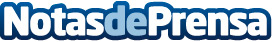 El Futbol Club Barcelona incrementará la contribución anual a UNICEF Tras 10 años de alianza, el club de fútbol de Barcelona ha firmado un nuevo acuerdo con la organización con una duración de 4 años por el que el club entregará 2 millones de euros, a diferencia de los 1,5 millones que establecía el anterior. Los fondos se destinan a programas dirigidos a niños vulnerables para ampliar su acceso a la educación, el deporte y al juegoDatos de contacto:Nota de prensa publicada en: https://www.notasdeprensa.es/el-futbol-club-barcelona-incrementara-la Categorias: Fútbol Solidaridad y cooperación http://www.notasdeprensa.es